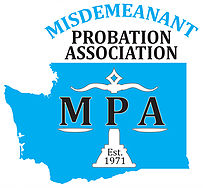 MPA GROUP MEMBERSHIP Washington State Misdemeanant Probation AssociationMPA Tax ID # 91-1254334					6-10 Employees $200Date: __________________________________________	     11+ Employees $375Please fill out the following for each MPA member.Attach an additional sheet if necessary.Membership is good for one year in the calendar year that it is paid..Please fill out form, include a check payable to MPA and mail to:					Mindy Breiner, MPA Treasurer	Tukwila Municipal Court	15005 Tukwila International Blvd	Tukwila, WA 98188OrganizationStreet AddressCity/State/ZipCounty PhoneFAXDepartment HeadEmailJurisdictions ServedNameEmailMember of MPA Since